Council Meeting Minutes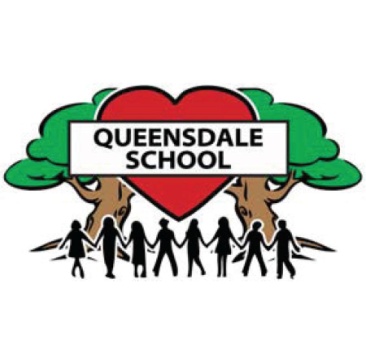 Date:         February 16th, 2016Time:         6:00 pmLocation:  Room 137________________________________________________________________________________________In Attendance :    Nancy Kish,  Amanda MacLeod-Smith, Aunika Hinks, Rachel Kostuk, Riann Kinniburgh, Dawn Danko, Stefanie Sheils, Sheila Haylock, Lisa Mullin, Amy TownsendPrincipal: Mr. Gord Carey1. Call to Order      6:02 pm   2.   Agenda and  Minutes Review        Approved by Sheila Haylock, seconded by Amanda MacLeod=Smith3.  Principal's ReportMrs. Murphy to act in Mrs. Weil's place during her absence.PD day on Feb. 26th --- Mr. Carey to meet with board-wide supports.  New Directions Team comprised of Mrs. Tunstead, Mr Grechulk, Mrs. Flewellyn and Mrs. Blanchette.  Scheduled to meet with the cluster consultant to determine which areas of curriculum need focus.New classrooms are ready for deficiency walk-through, hoping to get furniture next week.   Teachers will have a day to prepare classroomsQuestion arose regarding the possible need for portables next year.    We probably won't need them.Discussed the focus on Learning Skills Initiative.Report cards home Thursday.Scholar's Program starting early March;  EQAO  preparation for grades 3 and 6 with the goal  of bumping level 2 up to level 3.  3:30 to 5:00 pm.  2 days per week with DPA and a snack.  1:10 teacher - student ratio.Attendance/Late arrivals -- encouraging punctuality.  Contest incentive for the class with the best attendance.Parking --  continue to let people know not to use the staff parking lot; discussed the use of pylons.Encourage use of Queensdale website and reducing hard copies of newsletter.Classroom updates (general)  Learning technologyDigital Citizenship --  parents check out    commonsensemedia.org  Helping Kids do proper research, for example adding  "for Kids" to Google searches.Liquids/Solids, Math, Writing (Need more focus on writing)Using I-pads to show what they knowProcess more important than end productSocial Studies, different cultures, exploratoryDiscussed implementing online payments and how we can make a smooth transition4. Treasurer's Report      See report New benches still need to come out of balance  Not a lot of extra money considering all pending expenses (for example hot dog day, frozen yogurt day, buses and musical, kindergarten activity)   Let Mr. Carey know if there is anything we may need5. Chair ReportRiann to work on updating the Parent Council ConstitutionsTeacher Appreciation May 2-6thSecretary Appreciation April 27thVolunteers needed --pizza, fun fair, hot dog day etc.  (Dawn to look into other school's pizza process)  Sub day changed from Thursday March 24 to Wednesday, March 23rd.Mrs. Mogavero is the United Way rep --  hosting a fundraising bake sale and hat day.6.  UpdatesFun Fair -- June 3rd  (Consider involving students, perhaps a Student Fun Fair Committee-- to be governed by a teacher.  Mr. Carey will address this with staff)Discussed the idea of a Student Council next yearDawn to continue to look into the outdoor classroom and shade trees for the back, also discussed requesting stones for drainage near front path -- asked Mr. Carey if we can request that these be supplied by the board as it is now necessary due to the renovationsDawn to also address need for a larger gymnasiumDiscussed the need for a crossing guard at the corner of Queensdale and Prince George Ave.   Dawn mentioned the School travel plan-- training session in early March at WestmountApple program -- Mandy expressed the need for more apples in the classrooms, Riann to forward Metro information to MandyCookie grams were a success, thank you Amy.  Next year have the kids fill out the labelsMusical -- April 4th, 5th, 6th -- 6:30 pm (1 to 1 1/2 hours),  200 capacity at each show, tickets will be $7.50 for adult, $5.00 for child.  Dress rehearsal on the Monday afternoon before the showNext meeting  April 19th, 6:00 pm8. Meeting Adjourned              7:35 pm                 